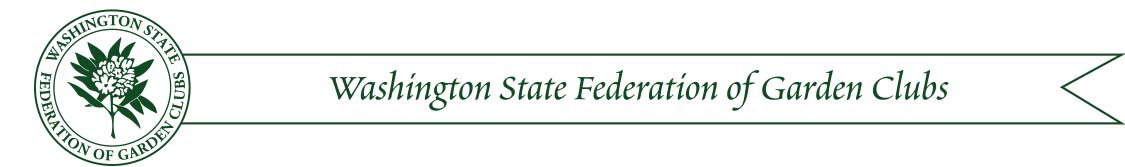 OFFICIAL CALL LETTERA Creative Adventure Flower Show and the Spring Board Meeting of the Washington State Federation of Garden Clubs will be heldMarch 9-11, 2020Little Creek Casino Resort91 W. State Route 108, Shelton, WA 98584You are cordially invited to attend A Creative Adventure Flower Show, hosted by the WSFGC Judges Council, and the Spring Board Meeting of the 2019/2021 garden club year. Details of the flower show are on page 3; breakout meetings and board meeting, along with information to make hotel reservations, are on page 2.There will be no dinner the evening of the 10th of March. Little Creek Casino Resort offers great restaurants: Creekside Buffet, Island Grille, Squaxin Island Seafood Bar, Starlight Lounge and Waters Edge Café. The Espresso and Wine Bar in the hotel lobby can provide you with your favorite cup of coffee, sandwiches, pastries and desserts.PRINTED REPORTS: Officers and chairmen should send their written reports to LeAnna McMahan, gotmilk@lewiscounty.com by March 4, 2020.ORAL REPORTS: Committee chairmen wishing to make oral reports need to notify Dorrie Carr hdcarr@outlook.com by February 28th so you can be listed on the agenda. Please bring 3 copies of your oral report to the meeting for JoAnne Sandell, Parliamentarian. NOTE: Officers may provide a written or an oral report. District Directors do not have to provide a written report; they will be giving only oral reports. If a Board member is unable to attend the meeting, please notify Dorrie not later than February 28th, hdcarr@outlook.com.I look forward to seeing you at the meeting!Dorrie Carr“Investing in Future Gardeners”Flower Show/Workshops/MeetingsMonday, March 9th and 10th, 2020Flower Show/Workshops Flower show, workshops, time together, a Creative Adventure not to be missed. PAGE 3 LISTS TIMES FOR THE FLOWER SHOW AND WORKSHOPS.Tuesday, March 10, 2020All meetings are in the Steh-Chass Room, 1st Floor9:00-10:00 a.m. – Judges Council Meeting, Linda Maida presiding1:00 p.m. – Organization Study Committee, 2nd VP Elaine Pinkerton presiding, 1:30 p.m. – Policy and Procedure Committee Meeting, 1st VP Anne Sullivan presiding, 2:00 p.m. – District Directors’ Meeting, 1st VP Anne Sullivan presiding3:15 p.m. – Nominating Committee Meeting, Judy Strickland presiding4:15 p.m. – Washington Garden & Design Magazine Meeting, President Dorrie Carr/		1st VP Anne Sullivan presidingWednesday, March 11, 20208:30 a.m. – Board Registration – please check in with Credentials Chair, Sharon DeWulf,		 Steh-Chass Rm9:00-11:30 a.m. – Board of Directors Meeting – Dorrie Carr, President, presiding, Steh-Chass RmINFORMATIONROOM RESERVATIONS: Call 1-800-667-7711 and mention WA STATE FEDERATION OF GARDEN CLUBS FLOWER SHOW. CUT OFF DATE IS THE 7TH OF FEBRUARY 2020. Reservations made after the 7th will be accepted on availability and charged a higher room rate. Reservations cancelled within 48 hours of arrival date will be charged the first nights room and tax. Room rate is $126.00 King or Double Queen, plus tax and lodging fees. RESORT DIRECTIONS: I-5 to US 101, exit Hwy 101 at State Route 108, turn left onto State Route 108. Drive around to the side of the casino; there is a separate entrance for the resort.“Washington Garden and Design” spring issue deadline is February 1, 2020. For deadline extension please contact Marva Lee Peterschick. Send articles and calendar events to Managing Editor, Marva Lee Peterschick, davidpeterschick@hotmail.com, advertising to Judy Swortz judyswortz@comcast.net, and photos to Shawna Murphy shawnamurphy@comcast.net. A Creative Adventure V2     March 9 and 10 will bring a different kind of flower show to garden club members.  The two day event will be held at the Little Creek Casino and Resort in Shelton.  Your state judges council will be displaying the designs in the hand book and exciting new samples from the Botanical Arts Division since it offers so many wonderful opportunities for your creative side. Schedule as followsMarch 99-11 design entries11:30 – 12:30   Sarajane Rants presents a program on using textiles on backgrounds12:45 – 1:45     Tory Bennett creative corsages for today- hands on workshop    2:00 --   3:00    Debbie Spiller Fresh flower headbands, wear yours to dinner     3:15 --    4:15    Diane Harper Collages and Plaques you choose which you want to makeYou will need to bring scissors for Tory’s, Debbie’s and Diane’s classes,  March 1010:00 - 11:00     Sandra Zacher Calligraphy guru will give us a hands on lessonSandra will have supplies needed11:15 – 12:15     Patricia Grimes and friend present a program on using sedums in jewelry making12:30 -   1:30      Brynn Tavasci will help us to make awesome masks1:45 --    2:45      Debbie Spiller leaf manipulation, how a pasta maker makes it easier3:00  --   4:00      Judy Strickland-learn how to braid Midollino in sculptures Need glue gun, scissors, wire cutters and tweezers for Brynn’s class and scissors for DebbiesChoose any three for a total of $10 or you might want to sign up for all 9! For only $30Contact Mary Dahlgren at midahlgren@comcast.net with your choices Classes limited to 25 people so don’t wait get to save your place.Looking forward to a great turnout of garden club members, a great chance to spend time with “old” friends and make new ones.  There may even be some surprises along the way! Looking forward to a great turnout of garden club members, a great chance to spend time with “old” friends and make new ones.  There may even be some surprises along the way!